Приложение
к приказу 
министерства образования Красноярского края  от________ № _______Сроки проведения муниципального этапа всероссийской олимпиады школьников в 2022/23 учебном году в Красноярском крае 
по общеобразовательным предметам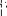 Министр образованияКрасноярского края							         С.И. МаковскаяСроки проведенияНаименование общеобразовательного предмета7 ноябряфранцузский язык8 ноябрямировая художественная культура9 ноябряэкология10 ноябрярусский язык11 ноябряанглийский язык12 ноябряэкономика14 ноябряосновы безопасности жизнедеятельности (I тур)15 ноябряосновы безопасности жизнедеятельности (II тур)16 ноябряистория17 ноябрягеография18 ноябрялитература19 ноябрянемецкий язык21 ноябряфизика22 ноябряобществознание23 ноябряфизическая культура (I тур)24 ноябряфизическая культура (II тур)25 ноябрякитайский язык26 ноябряправо28 ноябряхимия29 ноябряматематика30 ноябряитальянский язык, испанский язык1 декабрятехнология (I тур)2 декабрятехнология (II тур)3 декабряастрономия5 декабрябиология7 декабряинформатика